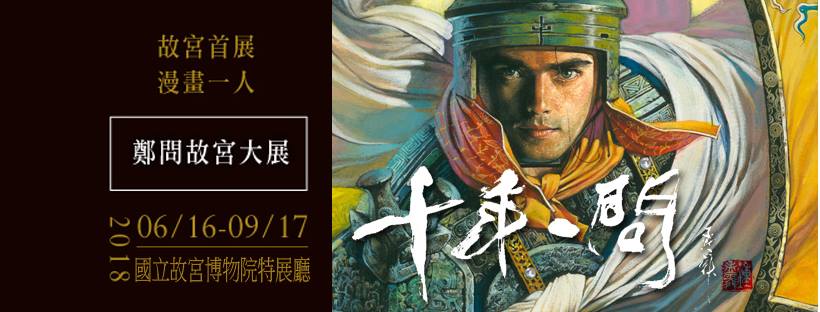 鄭問故宮大展 團體預約導覽申請表     單號：受理方式：10人(含)以上團體須於10日前預約，預約時間僅開放平日時段。人數未達及假日(含國定假日)時段不受理預約。以下由本展工作人員填寫：※預約團體（請填寫完整名稱並儘量完整註明地區與性質，如學校，公司…..）（請填寫完整名稱並儘量完整註明地區與性質，如學校，公司…..）（請填寫完整名稱並儘量完整註明地區與性質，如學校，公司…..）※預約導覽日期        年        月       日，星期（   ）        年        月       日，星期（   ）        年        月       日，星期（   ）※預約導覽時段□上午09:30       □上午11:30□下午13:30       □下午15:00□上午09:30       □上午11:30□下午13:30       □下午15:00□上午09:30       □上午11:30□下午13:30       □下午15:00※參加人數 共        人※購票與否   □已購票   □未購票※觀展當天聯絡人※行動電話※Email 聯絡電話傳真備    註※為必填欄位，本表僅供預約申請，不代表完成預約！表格填妥後請寄至chenuen@ffm.com.tw，本展工作人員將於3個工作天內回覆確認預約成功，如未接到確認回覆，再請來電洽詢。未滿25人團體，主辦單位會評估，採用併團或讓現場參觀民眾報名入團。請先抵達國立故宮博物院圖書文獻大樓一樓售票處，完成購票程序，並租借導覽子機。完成上述購票與租借導覽機程序後，務必於導覽開始前15分鐘於展場入口指定處排隊集合。導覽全程約一小時。無法於預約時間到達者，請於原訂參觀日期3天前以電話通知本取消預約。若無故未到或遲到達十分鐘以上者，本展工作人員將有權決定是否取消該次導覽，敬請見諒。為提升遊客參觀品質，保持展場靜謐舒適環境，全面實施團體導覽系統。凡預約導覽之參觀團體，須使用團體導覽系統，，每人酌收機器維護費用30元。為讓更多年輕學子認識鄭問老師，以學校團體優先預約。如對預約導覽有疑問請洽詢專線(02)2703-5310（洽詢時間週一至週五 11:00~18:30 ）※為必填欄位，本表僅供預約申請，不代表完成預約！表格填妥後請寄至chenuen@ffm.com.tw，本展工作人員將於3個工作天內回覆確認預約成功，如未接到確認回覆，再請來電洽詢。未滿25人團體，主辦單位會評估，採用併團或讓現場參觀民眾報名入團。請先抵達國立故宮博物院圖書文獻大樓一樓售票處，完成購票程序，並租借導覽子機。完成上述購票與租借導覽機程序後，務必於導覽開始前15分鐘於展場入口指定處排隊集合。導覽全程約一小時。無法於預約時間到達者，請於原訂參觀日期3天前以電話通知本取消預約。若無故未到或遲到達十分鐘以上者，本展工作人員將有權決定是否取消該次導覽，敬請見諒。為提升遊客參觀品質，保持展場靜謐舒適環境，全面實施團體導覽系統。凡預約導覽之參觀團體，須使用團體導覽系統，，每人酌收機器維護費用30元。為讓更多年輕學子認識鄭問老師，以學校團體優先預約。如對預約導覽有疑問請洽詢專線(02)2703-5310（洽詢時間週一至週五 11:00~18:30 ）※為必填欄位，本表僅供預約申請，不代表完成預約！表格填妥後請寄至chenuen@ffm.com.tw，本展工作人員將於3個工作天內回覆確認預約成功，如未接到確認回覆，再請來電洽詢。未滿25人團體，主辦單位會評估，採用併團或讓現場參觀民眾報名入團。請先抵達國立故宮博物院圖書文獻大樓一樓售票處，完成購票程序，並租借導覽子機。完成上述購票與租借導覽機程序後，務必於導覽開始前15分鐘於展場入口指定處排隊集合。導覽全程約一小時。無法於預約時間到達者，請於原訂參觀日期3天前以電話通知本取消預約。若無故未到或遲到達十分鐘以上者，本展工作人員將有權決定是否取消該次導覽，敬請見諒。為提升遊客參觀品質，保持展場靜謐舒適環境，全面實施團體導覽系統。凡預約導覽之參觀團體，須使用團體導覽系統，，每人酌收機器維護費用30元。為讓更多年輕學子認識鄭問老師，以學校團體優先預約。如對預約導覽有疑問請洽詢專線(02)2703-5310（洽詢時間週一至週五 11:00~18:30 ）※為必填欄位，本表僅供預約申請，不代表完成預約！表格填妥後請寄至chenuen@ffm.com.tw，本展工作人員將於3個工作天內回覆確認預約成功，如未接到確認回覆，再請來電洽詢。未滿25人團體，主辦單位會評估，採用併團或讓現場參觀民眾報名入團。請先抵達國立故宮博物院圖書文獻大樓一樓售票處，完成購票程序，並租借導覽子機。完成上述購票與租借導覽機程序後，務必於導覽開始前15分鐘於展場入口指定處排隊集合。導覽全程約一小時。無法於預約時間到達者，請於原訂參觀日期3天前以電話通知本取消預約。若無故未到或遲到達十分鐘以上者，本展工作人員將有權決定是否取消該次導覽，敬請見諒。為提升遊客參觀品質，保持展場靜謐舒適環境，全面實施團體導覽系統。凡預約導覽之參觀團體，須使用團體導覽系統，，每人酌收機器維護費用30元。為讓更多年輕學子認識鄭問老師，以學校團體優先預約。如對預約導覽有疑問請洽詢專線(02)2703-5310（洽詢時間週一至週五 11:00~18:30 ）申請日期       年        月        日處理狀況□ 已受理處理狀況未受理，原因：□預約已額滿　□其他：導覽人員承辦人